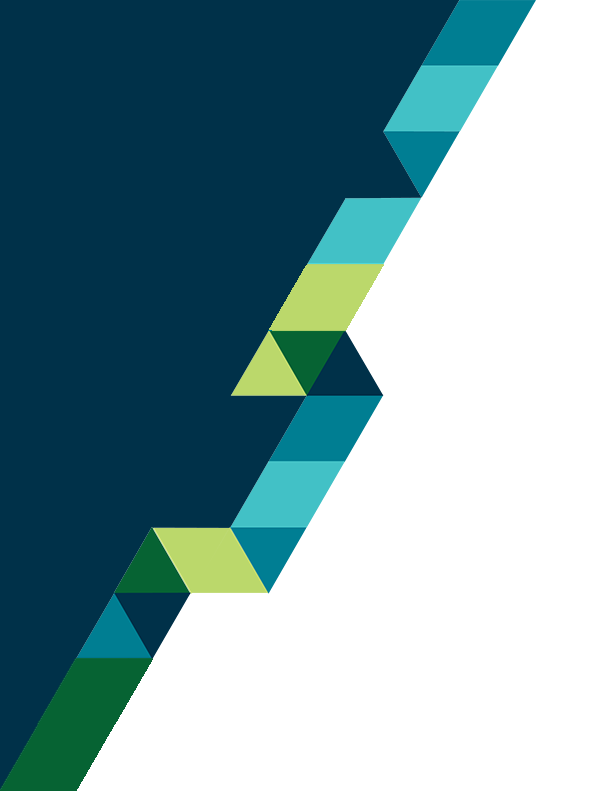 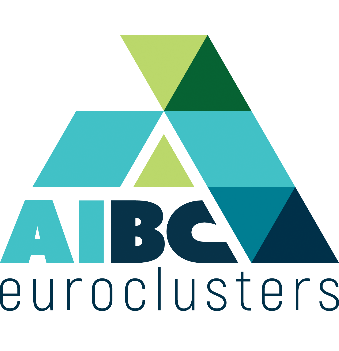 Application form Guide for AIBC EUROCLUSTERS Open Call for Participating in the International Mission to Austin, TX, USAThe purpose of this document is to support SMEs in the preparation of the application to the AIBC EUROCLUSTERS Open Call for Participating in the International Mission to Austin, TX, USA. It is intended to be only a guide for the compilation of the online form available here:https://ec.europa.eu/eusurvey/runner/AIBC_International_Mission_2024Please do not upload or send this document. Only applications submitted via this link will be considered eligible. CONTACT DETAILSSME name:SME VAT Number:SME website:SME address:Country in which the applicant SME is located [List of EU Countries]Region (NUTS 2, 2021): Please, find your NUTS 2, starting from your Country. The 2021 version to consider can be found here: NUTS Maps - NUTS - Nomenclature of territorial units for statistics - Eurostat (europa.eu)SME registration number:Is the SME a member of an AIBC EUROCLUSTERS partner cluster? If yes, please select (single choice):Piemonte Innova: Polo ICT | Cluster SmartCommunitiesTech – FPI (IT) bwcon research (DE)ICT Cluster (BU)Asociación Cluster de Movilidad y Logística de Euskadi – MLC (ES)CLEVER | Environment Park (IT) Bydgoszcz Industrial Cluster - BIC (PL)Other cluster: which one?Not a member of any clusterOrganisation size, as number of people employed in the organisation (Headcount in Annual Work Unit) [SMEs must have less than 250 employees]:Less than 10 (micro)Less than 50 (small)Less than 250 (medium)More than 250 (large) – not eligible for fundingContact person details:Name:Last name:Position:Email address:Cellphone number (with prefix):If the person participating to the mission is not the contact person, please specify it here:Name:Last name:Position:Email address:Cellphone number (with prefix):VisaDoes the person participating to the mission need a VISA to enter the United States of America?Yes, VISA is needed but the person already has one valid.Yes, VISA is needed and the person does not have it yet.No, no VISA needed but ESTA (Electronic System for Travel Authorization) or other.SME description and alignment with AIBC EUROCLUSTERS projectMain sector of the organisation (drop-down list): ICTEnergyMobilityLogisticsManufacturingCOMPANY PROFILE   - 30 pointsDescription of the company Please describe the company profile.[max 1000 characters including spaces]Type of company (adopt or offer AI/BC) – 10 pointsPlease describe the company profile. Is your company a:SME/start-up that has implemented a little of AI and BC in their business to enrich their products (adopt)SME/start-up developing/offering AI or Blockchain solutions (offer)Define the specific scope of the mission in terms of company profile: robotics, etc.[max 1000 characters including spaces]Contribution towards a greener European economy – 10 pointsHow does your company contribute to a greener European economy? As examples, does your company incorporates some of the following strategies? (max 1000 characters including spaces)Business models for regenerative operationsDigital business modelsCircular economyRelation to the scope of the mission – 5 points Which goals and objectives you foresee in the near future for the company within the next 5 years (max 1000 characters including spaces).Clients profiling and competitors knowledge – 5 pointsName your clients/customers profiles and elaborate on your competiors’ knowledge (max 1000 characters including spaces).AI / BLOCKCHAIN VISION, COMPETENCES AND EXPERIENCE (TECHNOLOGY) – 35 pointsAI and/or Blockchain within the company – 20 pointsPlease describe how and where AI and/or BC technology potentially strengthens the competitiveness of your company (2000 characters including spaces). Competences in the company – 10 pointsHow many people within your company are familiar with AI and /or BC technologies. Please provide at least 1 and up to 3 competence profile/short bio/ LinkedIn. (max. 1500 characters including spaces).Competence of the person participanting to the mission – 5 points Please provide the profile of the person who will participate in the mission, describing the role in the company and the competences related to AI/Blockchain/Data. (max. 1000 characters including spaces). You must upload the CV in the section “Documents to upload”.OBJECTIVES AND GOALS TO PARTICIPATE TO THIS MISSION (FUTURE BUSINESS) – 35 points Aim to participate in the mission – 15 points Describe the goals of your company and the aim for participating to the mission (2000 characters including spaces).Future development of the company – 20 points Describe, how this mission could contribute to the further development of your company: (2000 characters including spaces)How would AI and/or BC change your value generation system (business models)?Which kind of prototype, new/improved solutions could you think of in the future?In which ways do you aim to integrate AI and/or BC in order to boost a green and digital European economy?DOCUMENTS TO UPLOADIn the current section, documents required to access the evaluation step are listed. Please, be sure of having them completed and signed, if necessary, before proceeding with the submission of the online application. All supporting documents must be in English.CV of person involvedUpload a PDF document for the person participating to the Mission. (Max 10 MB)Gender Equity, Diversity .and Social InclusionThe AIBC EUROCLUSTERS project seeks gender balance, diversity protection and social inclusion. Therefore, applicants to the AIBC EUROCLUSTERS Open Call for Participating in the International Mission to Austin, TX, USA are invited to take all measures to promote equal opportunities between men and women in the implementation of the action as well as address diversity including poorer consumers, disabled people, and older people. How does your company address and support gender equality, diversity and inclusion? Please specify also regarding this application. (max. 500 characters including spaces)DECLARATION OF HONOURI hereby declare that the company I represent (select all):Is an SME or start-up (in line with the European definition of SMEs: Commission Recommendation 2003/361/EC and the SME user guide.)Is established in one of the Member States of the European Union (EU) or Countries participating in the Single Market Programme (SMP) eligible to apply to AIBC EUROCLUSTERS Open Call. Is able to sustain the costs of participation in the Mission in USA. Acknowledges that the lump-sum will be received after the Mission is held (up to 60 days) and following to the signature of the agreement.Has not received more than 60.000,00 EUR (including the expenses proposed in this application) from the AIBC Consortium.Furthermore, I have read the privacy policy available here.Neither myself nor any person that I know is subject to a conflict of interest with the AIBC Consortium.I have the power to submit this application in the name of the SME and have been authorised to include any information not related to myself (i.e. other contacts).Other useful Questions (for statistical purposes)The following questionnaire is not part of the assessment. However, its completion is required, as the information provided will be used for prioritising the statistical purposes of the project life.How did you know about this AIBC EUROCLUSTERS call? [checkbox]Project websiteSocial mediaEventsDirect contact from an AIBC EUROCLUSTERS partnerOther (please specify):Have you applied for other AIBC EUROCLUSTERS calls? (multiple choice)Yes, to training.Yes, to training & skills.Yes, to internationalisation eventsYes, to project proposals.Yes, to digitalisation services and product development.No.I don’t know.Remember that you can receive up to 60.000,00 EUR overall from the AIBC open calls.